Všeobecne záväzné nariadenie		Číslo : VZN 1/2022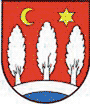 OBEC KOKŠOV- BAKŠAv súlade s ustanovením § 6 ods. 1 zákona č. 369/1990 Zb. o obecnom zriadení v znení neskorších predpisov a v súlade s príslušnými ustanoveniami zákona č. 582/2004 Z.z. o miestnych daniach a miestnom poplatku za komunálne odpady a drobné stavebné odpady v znení neskorších predpisov    v y d á v a   VŠEOBECNE  ZÁVÄZNÉ    NARIADENIE  OBCEč. 1/2022o miestnych daniach a miestnom poplatku za komunálne odpady a drobné stavebné odpady na území obce Kokšov-Bakša.Návrh tohto všeobecne záväzného nariadenia ( VZN )Vyvesený na úradnej tabuli obce dňa:                                                            28.11.2022	                           Zverejnený na internetovej stránke obce dňa:                                                28.11.2022	                     Dátum začiatku lehoty na pripomienkové konanie:                                         29.11.2022                                           Dátum ukončenia pripomienkového konania:                                                 11.12.2022                                                  Vyhodnotenie pripomienok k návrhu VZN uskutočnené dňa:                         12.12.2022                           Schválené  všeobecne záväzné nariadenie	Mikuláš Hudák	starosta obceVšeobecne záväzné nariadenie obce Kokšov-Bakšačíslo 1/2022o miestnych daniach a miestnom poplatku za komunálne a drobné stavebné odpadyObec Kokšov-Bakša v súlade s ustanovením § 6 ods. 1 zákona č. 369/1990 Zb. o obecnom zriadení v znení neskorších predpisov a ustanoveniami §4, §22, §30, §44, §52, §77, §98 a §103 zákona  č. 582/2004 Z.z. o miestnych daniach a miestnom poplatku za komunálne odpady a drobné stavebné odpady  v znení neskorších predpisov   u s t a n o v u j e§ 1Základné ustanovenieObecné zastupiteľstvo v Kokšov-Bakši podľa § 11 ods. 4 písm. d) zákona č. 369/1990 Zb. o obecnom zriadení v znení neskorších predpisov r o z h o d l o, že v nadväznosti na § 98 zákona č. 582/2004 Z.z. o miestnych daniach a miestnom poplatku za komunálne odpady a drobné stavebné odpady  u k l a d á    s účinnosťou  od  1. januára 2023 :  daň z nehnuteľností (daň z pozemkov, daň zo stavieb, daň z bytov a z nebytových priestorov v bytovom dome)daň za užívanie verejného priestranstvadaň za predajné automatydaň za nevýherné hracie prístrojedaň za psamiestny poplatok za komunálne odpady a drobné stavebné odpady ( ďalej len „poplatok“)Toto všeobecne záväzné nariadenie  (ďalej len nariadenie ) upravuje podmienky určovania a vyberania miestnych daní a poplatku na území obce Kokšov-Bakša. DAŇ Z POZEMKOV§ 2Základ daneSprávca dane ustanovuje na území obce Kokšov-Bakša hodnotu pozemku, ktorou sa pri výpočte základu dane z pozemkov násobí výmera pozemku v m2 za :orná pôda, chmeľnice, vinice, ovocné sady vo výške                              0,4740 €/ m2                                          trvalé trávnaté porasty  vo výške                                                              0,1254 €/m2záhrady  vo výške                                                                                     1,85 €/m2zastavané plochy a nádvoria, ostatné plochy  vo výške                           1,85 €/m2lesné pozemky, na ktorých sú hospodárske lesy, rybníky s chovom rýb a ostatné hospodársky využívané vodné plochy                                                      0,113 €/ m2  stavebné pozemky vo výške                                                                     23,89 €/m2§ 3Sadzba daneSprávca dane určuje  na území obce Kokšov-Bakša, sadzby: orná pôda vo výške -  0,70 %pozemky nachádzajúce sa v záhradkárskej oblasti obce Kokšov-Bakša  (čísla parciel: 425/5,425/6,425/7,425/8,425/9,425/10,425/11,425/12,425/13,425/14,425/15,425/16,425/17,425/18,425/19,425/20,425/21,425/22,425/23,425/3,425/24,425/25,425/26,425/27,425/28,425/29,425/30,425/31,425/32,425/33,425/77,425/34,425/35,425/36,425/76,425/74,425/37,425/38,425/72,425/39,425/40,425/71,425/41,425/42,425/43,425/70,425/68,425/44,425/64,425/45,425/46,425/47,425/48,425/49,425/50,425/51,425/52,425/53,425/54,425/4,425/55,425/56,425/75,425/58,425/57,425/69)-  0,80%           c)   ostatné pozemky majú určenú ročnú sadzbu dane vo výške -  0,50%.DAŇ ZO STAVIEB§ 4Sadzba daneSprávca dane určuje pre stavby na území obce Kokšov-Bakša ročnú sadzbu dane zo stavieb za každý aj začatý m2 zastavanej plochy:0,099 € /m2  za stavby na bývanie a drobné stavby, ktoré majú doplnkovú funkciu pre hlavnú stavbu,0,046 € /m2  za stavby na pôdohospodársku produkciu, skleníky, stavby pre vodné hospodárstvo, stavby využívané na skladovanie vlastnej pôdohospodárskej produkcie vrátane stavieb na vlastnú administratívu,0,199 € /m2 za chaty a  stavby  na individuálnu rekreáciu,0,185 € /m2 za samostatne stojace garáže,0,185 € / m2 stavby hromadných garáží,0,185 €/ m2 stavby hromadných garáží umiestnené pod zemou, 0,325 € /m2 za priemyselné stavby, stavby slúžiace energetike, stavby slúžiace stavebníctvu, stavby využívané na skladovanie vlastnej produkcie vrátane stavieb na vlastnú administratívu,0,331 € /m2 za stavby na ostatné podnikanie a na zárobkovú činnosť, skladovanie a administratívu súvisiacu s ostatným podnikaním a zárobkovou činnosťou,0,165 € /m2  za ostatné stavby neuvedené v písmenách a) až h).Správca dane určuje pri viacpodlažných stavbách pre všetky druhy stavieb príplatok za podlažie 0,024 € za každé ďalšie podlažie okrem prvého nadzemného podlažia. DAŇ Z BYTOV§ 5Sadzba daneRočná sadzba dane z bytov na území obce Kokšov-Bakša sa určuje takto:0,10 €/m2 za byty v bytových domoch 0,099 €/m2 za nebytové priestory, ktoré neslúžia na podnikanie a inú zárobkovú činnosť0,132 € /m2 za nebytové priestory, slúžiace na podnikanie a inú zárobkovú činnosť § 6Oslobodenie  od dane a zníženie dane Správca dane od dane z pozemkov oslobodzuje:pozemky, na ktorých sú cintoríny, kolumbária, urnové háje a rozptylové lúky,pozemky verejne prístupných parkov, priestorov a športovísk Správca dane  poskytuje zníženie dane zo stavieb  a bytov vo výške:50%  z daňovej povinnosti  na   stavby na bývanie a byty vo vlastníctve fyzických osôb  starších ako 70 rokov k 1.1. zdaňovacieho obdobia, ktoré slúžia na ich trvalé bývanie.DAŇ  ZA UŽÍVANIE VEREJNÉHO PRIESTRANSTVA§ 7Predmet  danePredmetom dane za užívanie verejného priestranstva je osobitné užívanie verejného priestranstva. Verejným priestranstvom na účely tohto VZN sú verejnosti prístupné pozemky vo vlastníctve  obce, ktorými sa rozumejú nasledovné miesta:a/ hlavné (štátne) a všetky vedľajšie (miestne) cestné komunikácie v celej svojej dĺžke a v  šírke od  krajnice po krajnicu, ktoré sú zapísané  na LV č. 459 a sú majetkom obce,b/ vybudovaný chodník, príp. aj upravená plocha pre chodenie obyvateľov na celom území obce,c/ plocha okolo pamätníkov obetiam padlých v 1. a 2. svetovej vojne, parcela č. 124/1 „C“d/ spevnená  plocha pred kultúrnym domom  (parcela č. 218/2 a 28 „E“) a obecným úradom (parcela     č. 83/1 „E“)e/ vyasfaltované plochy a všetky pozemky vo vlastníctve obce, zapísané na LV č. 459, LV č. 988 a LV  č. 523. Verejným priestranstvom na účely tohto zákona nie sú pozemky, ktoré obec prenajala podľa osobitného zákona. 4. Osobitným užívaním verejného priestranstva sa rozumie umiestnenie zariadenia slúžiaceho na poskytovanie služieb, umiestnenie stavebného zariadenia, predajného zariadenia, zariadenia cirkusu, zariadenia lunaparku a iných atrakcií, umiestnenie skládky, trvalé parkovanie vozidla mimo stráženého parkoviska a podobne. Osobitným užívaním verejného priestranstva nie je užívanie verejného priestranstva v súvislosti s odstránením poruchy alebo havárie rozvodov a verejných sietí.§ 8
Daňovník1.Daňovníkom   je právnická  alebo fyzická  osoba, ktorá užíva verejné priestranstvo na účely uvedené v § 7 ods. 2 tohto nariadenia. § 9
Oslobodenie od dane1. Správca dane ustanovuje, že poskytuje oslobodenie od dane za osobitné užívanie verejného priestranstva (§36 zákona 582/2004 Z.z. o miestnych daniach a miestnom poplatku za komunálne odpady a drobné stavebné odpady ) takto:     a) za  kultúrnu  a  športovú  akciu usporiadanú na verejnom priestranstve  bez vstupného, alebo akciu, ktorej celý výťažok je  určený na charitatívne a verejnoprospešné účely. V tomto prípade  je usporiadateľ povinný tieto skutočnosti uviesť  v žiadosti  o povolenie akcie do  troch dní a po ukončení akcie preukázať odvod výťažku  na účet charitatívnej spoločnosti, resp. preukázať ako bolo s týmito prostriedkami naložené.  b) za užívanie verejného priestranstva v súvislosti s realizáciou stavby v súlade s právoplatným stavebným  povolením alebo povolením na drobnú stavbu na základe povolenia Obecného úradu a to maximálne na dobu 6 mesiacov odo dňa vydania povolenia na užívanie verejného priestranstva   c) za užívanie verejného priestranstva pri odstraňovaní porúch a havárií na technických  zariadeniach inžinierskych sietí   d) ak právnická alebo fyzická osoba odstráni skládku do 48 hodín od jej založenia a verejné priestranstvo uvedie do pôvodného stavu.§ 10Sadzby dane1.Daň platia právnické a fyzické osoby, ktoré užívajú verejné priestranstvo na účely uvedené  v § 7 ods. 2  tohto VZN. Základná sadzba dane je:   za umiestnenie predajného zariadenia (stôl, plachta, vozidlo)                         0,20 € / m2 /deň  za umiestnenie skládky tuhých palív a iného materiálu  na dobu dlhšiu ako  tri dni   0,16 € /1 m2/deňv prípade právoplatného stavebného povolenia –za umiestnenie stavebného  materiálu                                                                                                                                                                           0,06 € /1 m2/deň  za zriadenie skládky odpadov v obci                                                                 0,66 € /1 m2 /deň lunaparky, kolotoče, videoherne, strelnice, cirkusy                                    0,15 € /1m2/deň  za jednotkovú plochu jarmoku                                                                          3,31 € /1m2/deňDAŇ ZA PREDAJNÉ AUTOMATY§ 11Predmet dane1.Predmetom dane za predajné automaty sú prístroje a automaty, ktoré vydávajú tovar za odplatu (ďalej len "predajné automaty") a sú umiestnené v priestoroch prístupných verejnosti. Predmetom dane za predajné automaty nie sú automaty, ktoré vydávajú cestovné lístky verejnej dopravy.§ 12Daňovník1.Daňovníkom je fyzická osoba alebo právnická osoba, ktorá predajné automaty prevádzkuje. § 13Identifikácia predmetu dane a jeho evidenciaNa účel daňového konania  daňovník identifikuje predmet dane tak, že označí každý predajný automat štítkom, na ktorom uvedie obchodné meno alebo názov prevádzkovateľa, prevádzku s adresou, kde je automat umiestnený, druhové označenie automatu, jeho výrobné číslo, dátum umiestnenia a začatia prevádzkovania predajného automatu. V rámci evidencie na účely dane daňovník vedie prehľadný zoznam predajných automatov, ktorý obsahuje údaje v členení podľa predchádzajúcej vety.  § 14Základ dane1.Základom dane je počet predajných automatov.§ 15Sadzba dane1.Sadzba dane je vo výške  30 € za jeden predajný automat a kalendárny rok.DAŇ  ZA  NEVÝHERNÉ  HRACIE  PRÍSTROJE§ 16Predmet dane1. Predmetom dane za nevýherné hracie prístroje sú hracie prístroje, ktoré sa spúšťajú alebo prevádzkujú za odplatu, pričom tieto hracie prístroje nevydávajú peňažnú výhru a sú prevádzkované v priestoroch prístupných verejnosti (ďalej len "nevýherné hracie prístroje").2. Nevýherné hracie prístroje sú:a) elektronické prístroje na počítačové hry, b) mechanické prístroje, elektronické prístroje, automaty a iné zariadenia na zábavné hry.§ 17Daňovník1.Daňovníkom je fyzická alebo právnická osoba, ktorá nevýherné hracie prístroje prevádzkuje.§18Identifikácia predmetu dane a jeho evidenciaNa účel daňového konania  daňovník identifikuje predmet dane tak, že označí každý nevýherný hrací prístroj, na ktorom uvedie obchodné meno alebo názov prevádzkovateľa, prevádzku s adresou, kde je prístroj  umiestnený, druhové označenie prístroja, jeho výrobné číslo, dátum umiestnenia a začatia prevádzkovania nevýherného hracieho prístroja. V rámci evidencie na účely dane daňovník vedie prehľadný zoznam nevýherných hracích prístrojov, ktorý obsahuje údaje v členení podľa predchádzajúcej vety.  § 19Sadzba dane1.Sadzba dane je   vo výške 100 € za jeden nevýherný hrací prístroj a kalendárny rok.DAŇ ZA PSA§ 20Predmet danePredmetom dane za psa je pes starší ako 6 mesiacov chovaný fyzickou osobou alebo právnickou osobou.Predmetom dane nie je :Pes chovaný na vedecké účely a výskumné účelyPes umiestnený v útulku zvieratPes so špeciálnym výcvikom, ktorého vlastní alebo používa držiteľ preukazu fyzickej osoby  s ťažkým zdravotným postihnutím alebo držiteľ preukazu fyzickej osoby s ťažkým zdravotným postihnutím so sprievodcom.§ 21DaňovníkDaňovníkom je fyzická alebo právnická osoba, ktorá je vlastníkom psa alebo držiteľom psa, ak sa nedá preukázať kto psa vlastní.§ 22Základ daneZákladom dane je počet psov.§ 23Sadzba daneSadzba dane je 7,00 €  za jedného psa  a kalendárny rok.§ 24Oslobodenie od daneOd dane za psa sú oslobodení dôchodcovia nad 62 rokov k 1.1. zdaňovacieho obdobia, ktorí žijú osamelo a nie sú ekonomicky činnými osobami.  Správca dane oslobodí daňovníka na základe žiadosti doručenej správcovi dane do 31.1. zdaňovacieho obdobia.SPOLOČNÉ USTANOVENIE§ 25Priznanie k dani z nehnuteľností, k dani za psa, k dani za predajné automatya k dani za nevýherné hracie prístroje1. Priznanie k dani z nehnuteľností, k dani za psa, k dani za predajné automaty a k dani za nevýherné hracie prístroje je daňovník povinný podať príslušnému správcovi dane do 31. januára toho zdaňovacieho obdobia, v ktorom mu vznikla daňová povinnosť k týmto daniam alebo niektorej z nich podľa stavu k 1. januáru zdaňovacieho obdobia, ak odseky 2 a 3 neustanovujú inak. 2. Ak vznikne daňová povinnosť k dani za psa, k dani za predajné automaty a k dani za nevýherné hracie prístroje v priebehu zdaňovacieho obdobia, daňovník je povinný podať priznanie k tej dani, ku ktorej vznikla daňová povinnosť, najneskôr do 30 dní odo dňa vzniku tejto daňovej povinnosti.3. Ak v priebehu zdaňovacieho obdobia daňovník nadobudne nehnuteľnosť vydražením alebo dedením, je povinný podať priznanie k dani z nehnuteľností do 30 dní od vzniku daňovej povinnosti.§ 26Vyrubenie dane z nehnuteľností, dane za psa, dane za predajné automatya dane za nevýherné hracie prístroje1. Daň z nehnuteľností, daň za psa, daň za predajné automaty a daň za nevýherné hracie prístroje vyrubuje správca dane každoročne podľa stavu k 1. januáru príslušného zdaňovacieho obdobia na celé zdaňovacie obdobie jedným rozhodnutím, ak nie je zákonom  ustanovené inak.2. Pri nadobudnutí nehnuteľností vydražením alebo dedením správca dane vyrubí rozhodnutím pomernú časť dane z nehnuteľností vydražiteľovi alebo dedičovi, začínajúc mesiacom, v ktorom vznikla daňová povinnosť, až do konca príslušného zdaňovacieho obdobia. 3. Ak vznikne v priebehu zdaňovacieho obdobia daňová povinnosť k dani za psa, k dani za predajné automaty a k dani za nevýherné hracie prístroje, správca dane vyrubí pomernú časť dane rozhodnutím, začínajúc mesiacom, v ktorom vznikla daňová povinnosť, až do konca príslušného zdaňovacieho obdobia. 4.Správca dane ustanovuje, že daň nižšiu ako 2 €  nebude vyrubovať, ani vyberať.  § 27Splatnosť a platenie dane v splátkach1.Vyrubená daň z nehnuteľností, daň za psa, daň za predajné automaty a daň za nevýherné hracie prístroje sú splatné zo zákona do 15 dní odo dňa nadobudnutia právoplatnosti rozhodnutia. 2. Správca dane určuje možnosť splátok platenia dane v splátkach, v týchto prípadoch:Dane vyššej  ako 30,00 €  je splatná v dvoch rovnakých splátkach, pričom prvá splátka dane je splatná do 15 dní odo dňa nadobudnutia právoplatnosti rozhodnutia, druhá splátka je splatná do 30. septembra zdaňovacieho obdobiaDane vyššej ako 40,00 €  v troch  rovnakých splátkach, pričom:Prvá splátka dane je splatná do 15 dní odo dňa  nadobudnutia právoplatnosti rozhodnutia,Druhá splátka je splatná do 31. júla zdaňovacieho obdobia,Tretia splátka je splatná do 30. septembra zdaňovacieho obdobia.Daňovník môže vyrubenú daň, ktorá bola rozhodnutím obce určená v splátkach, zaplatiť aj naraz najneskôr v lehote splatnosti prvej splátky.§ 28Vrátenie pomernej časti daneSprávca dane vráti pomernú časť dane z nehnuteľností, dane za psa, dane za predajné automaty a dane za nevýherné hracie prístroje za zostávajúce mesiace zdaňovacieho obdobia, za ktoré bola daň zaplatená. Nárok na vrátenie pomernej časti dane za psa, dane za predajné automaty a dane za nevýherné hracie prístroje zaniká, ak daňovník nepodá čiastkové priznanie k týmto daniam alebo niektorej z nich v lehote podľa § 99b ods.2 , zákona č. 582/2004 Z.z.POPLATOK§ 29Poplatník1. Poplatok sa platí za komunálne odpady a drobné stavebné odpady, ktoré vznikajú na území obce, okrem elektroodpadov, použitých batérií a akumulátorov pochádzajúcich od fyzických osôb a biologicky rozložiteľného kuchynského a reštauračného odpadu. 2. Ak ďalej nie je ustanovené inak, poplatok platí poplatník, ktorým jea) fyzická osoba, ktorá má v obci trvalý pobyt, alebo prechodný pobyt,  alebo ktorá je na území obce oprávnená užívať alebo užíva byt, nebytový priestor, pozemnú stavbu, alebo jej časť, alebo objekt, ktorý nie je stavbou, alebo záhradu, vinicu, ovocný sad, trvalý trávny porast na iný účel ako na podnikanie, pozemok v zastavanom území obce okrem lesného pozemku  a pozemku, ktorý je evidovaný v katastri nehnuteľností ako vodná plocha (ďalej len "nehnuteľnosť"), b) právnická osoba, ktorá je oprávnená užívať alebo užíva nehnuteľnosť nachádzajúcu sa na území obce na iný účel ako na podnikanie, c) podnikateľ, ktorý je oprávnený užívať alebo užíva nehnuteľnosť nachádzajúcu sa na území obce na účel podnikania.3. Ak má osoba podľa odseku 2 písm. a) v obci súčasne trvalý pobyt a prechodný pobyt, poplatok platí iba z dôvodu trvalého pobytu. Ak má osoba podľa odseku 2 písm. a) v obci trvalý pobyt alebo prechodný pobyt a súčasne je oprávnená užívať alebo užíva nehnuteľnosť na iný účel ako na podnikanie, poplatok platí iba z dôvodu trvalého pobytu alebo prechodného pobytu. Ak má osoba podľa odseku 2 písm. a) v obci trvalý pobyt alebo prechodný pobyt a súčasne je podľa odseku 2 písm. c) fyzickou osobou oprávnenou na podnikanie a miestom podnikania je miesto jej trvalého pobytu alebo prechodného pobytu a v tomto mieste nemá zriadenú prevádzkareň, poplatok platí iba raz z dôvodu trvalého pobytu alebo prechodného pobytu.4. Poplatková povinnosť vzniká dňom, ktorým nastane skutočnosť uvedená v odseku 2, a zaniká dňom, ktorým táto skutočnosť zanikne.§ 30
 Sadzba:Sadzba poplatku  za komunálny odpad je 0,0548 € na osobu a deň (20 eur/osoba/rok).Sadzba poplatku za drobný stavebný odpad bez obsahu škodlivín je 0,02  €  za kilogram. § 31Drobný stavebný odpad  1. Drobný stavebný odpad (DSO) je definovaný v § 80 ods. 5 zákona č. 79/2015 Z.z. o odpadoch  a o zmene a doplnení niektorých zákonov.2. Miesto, kde sa stavebný odpad odovzdáva je miesto určené obcou.§ 32Určenie poplatkuPoplatok sa platí za obdobie jedného kalendárneho roka.Poplatok sa určí ako súčin sadzby poplatku a počtu kalendárnych dní v roku, počas ktorých má, alebo bude mať poplatník podľa § 77 ods. 2 písm. a) zákona č. 582/2004 Z.z. v obci trvalý pobyt alebo počas ktorých nehnuteľnosť užíva, alebo je oprávnený ju užívať,súčin sadzby poplatku, počtu kalendárnych dní v určenom období a ukazovateľa dennej produkcie komunálnych odpadov, ak ide o poplatníka podľa § 77 ods. 2 písm. b) alebo písm. c) zákona č. 582/2004 Z.z.Ukazovateľom dennej produkcie komunálnych odpadov je súčet priemerného počtu zamestnancov pripadajúcich na určené obdobie neznížený o počet osôb, ktoré majú v obci aj trvalý pobyt, alebo prechodný pobyt, vynásobený koeficientom a priemerného počtu osôb alebo miest podľa § 79 odsek 3 písm. b) zák. č. 582/2004.Hodnota koeficientu je 1.§ 33Splatnosť poplatku1. Poplatok vyrubí správca poplatku každoročne rozhodnutím na príslušný kalendárny rok.Poplatok je splatný v dvoch rovnakých splátkach:Prvá splátka do 15 dní odo dňa nadobudnutia právoplatnosti rozhodnutia,Druhá splátka do 30. septembra príslušného zdaňovacieho obdobia.Poplatník môže vyrubený poplatok, ktorý bol rozhodnutím obce určený v splátkach, zaplatiť aj naraz najneskôr v lehote splatnosti prvej splátky.2. Poplatok za drobný stavebný odpad je splatný v deň odovzdania odpadu  na zbernom dvore. Podkladom pre výpočet je množstvo odovzdaného drobného stavebného odpadu a sadzba poplatku za tento odpad.3. Poplatok za drobný stavebný odpad sa uhrádza priamo obci Kokšov-Bakša v hotovosti, dopokladne Obecného úradu, vystavením príjmového pokladničného dokladu, pričom sapoplatok platí za skutočne odovzdané množstvo DSO. § 34Vrátenie, zníženie a odpustenie poplatkuPoplatník je povinný ohlásiť správcovi poplatku na obecný úrad v Kokšov-Bakši najneskôr do jedného mesiaca vznik, zánik alebo zmenu poplatkovej povinnosti, ako aj zmenu všetkých skutočností, ovplyvňujúcich výšku poplatku spolu s potrebnými dokladmi.Ak v priebehu určeného obdobia zanikne poplatková povinnosť poplatníka, ktorému bol poplatok vyrubený rozhodnutím, obec Kokšov-Bakša vráti pomernú časť poplatku rozhodnutím do 30 dní odo dňa zistenia tejto skutočnosti, najneskôr však do 60 dní od skončenia obcou určeného obdobia, za ktoré bol poplatok uhradený. Obec vráti poplatok alebo jeho pomernú časť poplatníkovi, ktorému zanikla poplatková povinnosť, ak o vrátenie poplatku písomne požiada a predloží:pri úmrtí člena rodiny, úmrtný list,pri zmene trvalého alebo prechodného pobytu potvrdenie o zaplatení pomernej časti poplatku v mieste nového trvalého alebo prechodného pobytu,pri prevode nehnuteľnosti, právoplatné rozhodnutie o  povolení vkladu vlastníckeho práva do katastra  nehnuteľnosti.Obec poplatok zníži alebo odpustí za obdobie, za ktoré poplatník obci preukáže splnenie podmienok na zníženie poplatku alebo odpustenie poplatku a predloží podklady, že viac ako 90 dní v zdaňovacom období sa nezdržiava alebo nezdržiaval na území obce. V prípade, že doklad nie je v slovenskom jazyku, je potrebné k dokladom predložiť aj preklad, pričom sa nevyžaduje úradný preklad.  Tieto skutočnosti poplatník preukazuje najmä:pri pobyte v   zahraničí je to najmä potvrdenie od zamestnávateľa , alebo fotokópia pracovnej zmluvy, alebo pracovné povolenie,  alebo potvrdenie o  povolení pobytu na území iného štátu,  alebo potvrdenie školy o štúdiu alebo potvrdenie o prechodnom pobyte,pri vykonávaní práce alebo študovaní na vysokej alebo strednej škole mimo svojho trvalého pobytu je najmä potvrdenie od zamestnávateľa, pracovná zmluva, potvrdenie o prechodnom pobyte, potvrdenie o štúdiu a doklad o ubytovaní na  internáte.Obec môže na základe žiadosti poplatníka na zmiernenie alebo odstránenie tvrdosti zákona vyrubený poplatok znížiť alebo odpustiť rozhodnutím.§ 35Vymáhanie nezaplatených daní a poplatkovPri vymáhaní nezaplatených daní a poplatkov správca dane postupuje v zmysle zákona č. 563/2009 Z.z. o správe daní (daňový poriadok) a o zmene a doplnení niektorých zákonov  v znení neskorších predpisov.§ 36Záverečné ustanovenieDňom nadobudnutia účinnosti tohto všeobecne záväzného nariadenia o miestnych daniach a miestnom poplatku za komunálne odpady a drobné stavebné odpady sa zrušuje Všeobecne záväzné nariadenie obce o miestnych daniach a miestnom poplatku za komunálne odpady a drobné stavebné odpady na území obce  č. 3/2018,  zo dňa 26.10.2018.Všeobecne záväzné nariadenie č. 1/2022 bolo schválené Obecným zastupiteľstvom v Kokšov-Bakši dňa 15.12.2022,  Uznesením č. 13/2022/2.  § 37ÚčinnosťToto nariadenie nadobúda účinnosť  1. januára 2023.V Kokšov-Bakši dňa 28.11.2022	               ........................................           		                       Mikuláš Hudák                                                                                                                                                                                                                                                       starosta obceNa rokovaní obecného zastupiteľstva dňa:                          14.12.2022Vyhlásené vyvesením na úradnej tabuli obce dňa:15.12.2022VZN nadobúda účinnosť dňom:01.01.2023